Это важно знать…Уважаемые взрослые!Неправильное произношение приносит много огорчений и дошкольникам, и детям школьного возраста. Взрослые, а особенно сверстники, не понимают, что говорит ребёнок, возникают трудности общения. Более того, недостатки устной речи отрицательно сказываются и на письме, так как чёткое произношение звуков является основой при обучении письму на начальном этапе.Взрослые часто проявляют две полярные точки зрения в отношении неправильного звукопроизношения детей, хотя обе они неправильные. Одни родители длительное время закрывают глаза на существующую проблему, так как не всегда улавливают на слух дефекты речи, или полагают, что с возрастом всё пройдёт. Другие, напротив, уже в 2-3 года требуют от ребёнка правильного произнесения даже самых сложных звуков, поправляя его и делая замечания. Такие завышенные требования родителей могут вызывать негативную реакцию со стороны малыша и даже послужить толчком для появления заикания.Следует знать, что согласно «законам природы» некоторые звуки                                    ребёнок в 2-3 года имеет право произносить неправильно!Сначала ребёнок осваивает произношение простых звуков (гласных и простых согласных, типа [п], [б], [м], [н], [т], [д]...).По мере развития речевого слуха и укрепления артикуляционного аппарата (особенно мышц губ и языка) ему становятся доступны все остальные звуки.Позже появляются и тяжелее всего ребёнку даются свистящие ([с], [сь], [з], [зь], [ц]), шипящие ([ш], [ж], [ч], [щ]) и сонорные звуки ([р], [рь], [л], [ль]). В норме усвоение всех звуков русского языка заканчивается к 4-5 годам.Основные виды речевых нарушений:Отсутствие звука. Например, вместо рука малыш говорит ука или вместо лук - ук;Замена звука. Например, ребёнок может заменять [ц] на [ть] (типлёнок); [ш] на [с]; [р]
на [л]; [с] на [сь]; [ль] на [й] и т.д.;Искажение звука, проявляющееся например:в межзубном произнесении некоторых звуков (кончик языка просовывается между зубами);в боковом произнесении звуков (слышится неприятный «хлопающий» звук);в горловом произнесении звука [р] (он получается при вибрации нёбной занавески, а не кончика языка).Нарушения звукопроизношения первого и второго вида (отсутствие звука и его замена) у детей до 3-4 лет можно рассматривать как проходящее с возрастом (при нормальном умственном развитии ребёнка и полноценном слухе) физиологическое косноязычие. Но если эти нарушения отмечаются у детей старше 5-ти лет, необходимо срочно обратиться за консультацией к логопеду и начать занятия под его руководством.Нарушения произношения третьего вида (искажение звуков) самостоятельно не проходят даже с возрастом. В этом случае необходимо как можно раньше обратиться к логопеду за консультацией. Ведь уже с 3—4-летнего возраста дети могут выполнять упражнения для губ и языка. Основные причины, вызывающие нарушения звукопроизношения                 и мешающие детям самостоятельно освоить                                           произнесение звуков родного языка                                                                                                           (при наличии нормального физического слуха и интеллекта):плохое различение звуков на слух, т.е. у ребёнка не развит фонематический (речевой)слух;недостаточное развитие мышц губ и языка, необходимое для правильного произнесения сложных звуков;дефекты в строении речевых органов (неправильный прикус, высокое («готическое»)нёбо, укороченная уздечка языка и т. д.);отсутствие правильного образца для подражания (неправильная речь окружающих, «сюсюканье» и т. д.).Мы поможем вам разобраться с недостатками звукопроизношения у вашего ребёнка. Занимайтесь с удовольствием!Перед тем как начать заниматься , протестируйте вашего ребёнка. КАРТИНКИ ДЛЯ ОБСЛЕДОВАНИЯ РЕЧИ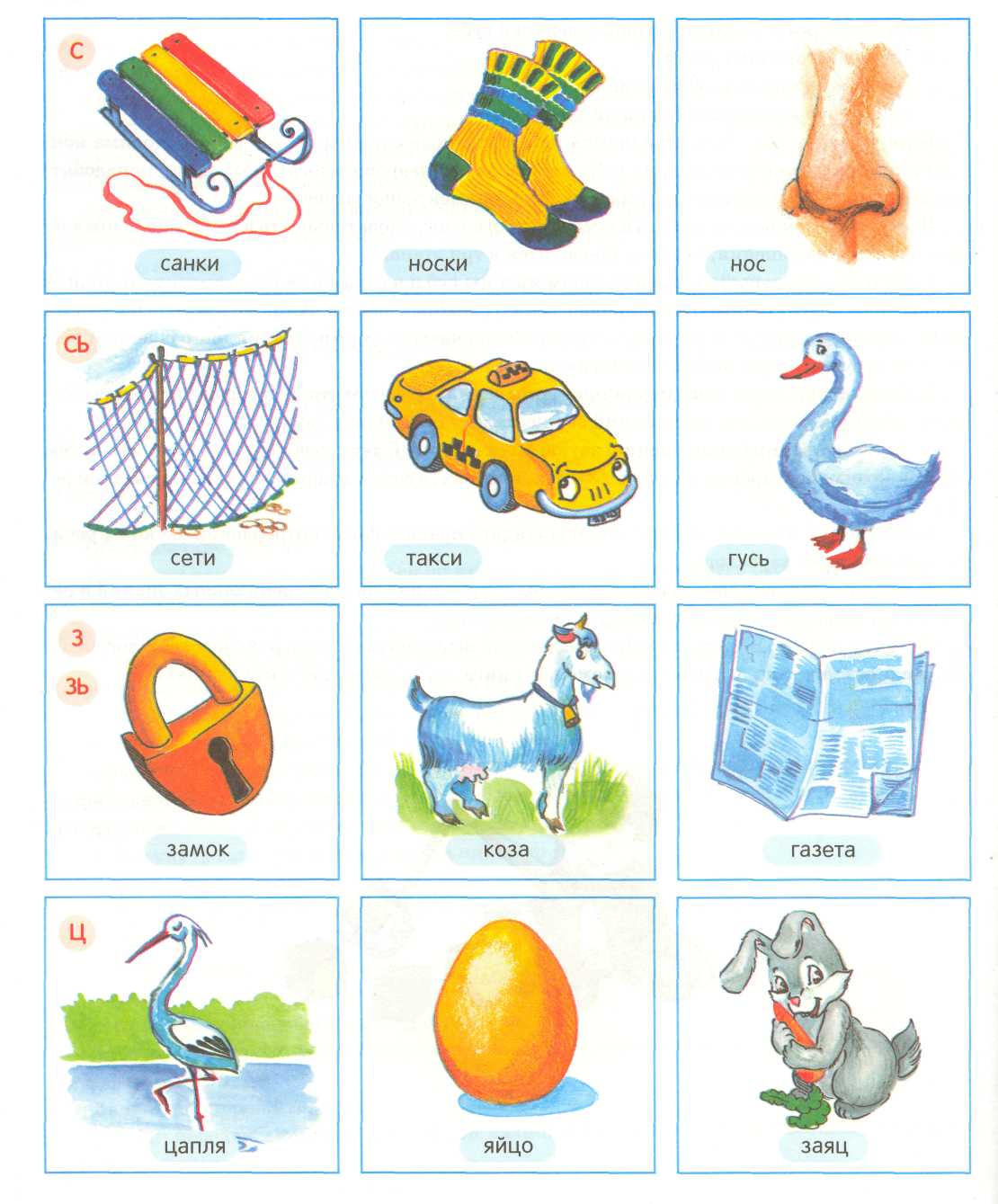 КАРТИНКИ ДЛЯ ОБСЛЕДОВАНИЯ РЕЧИ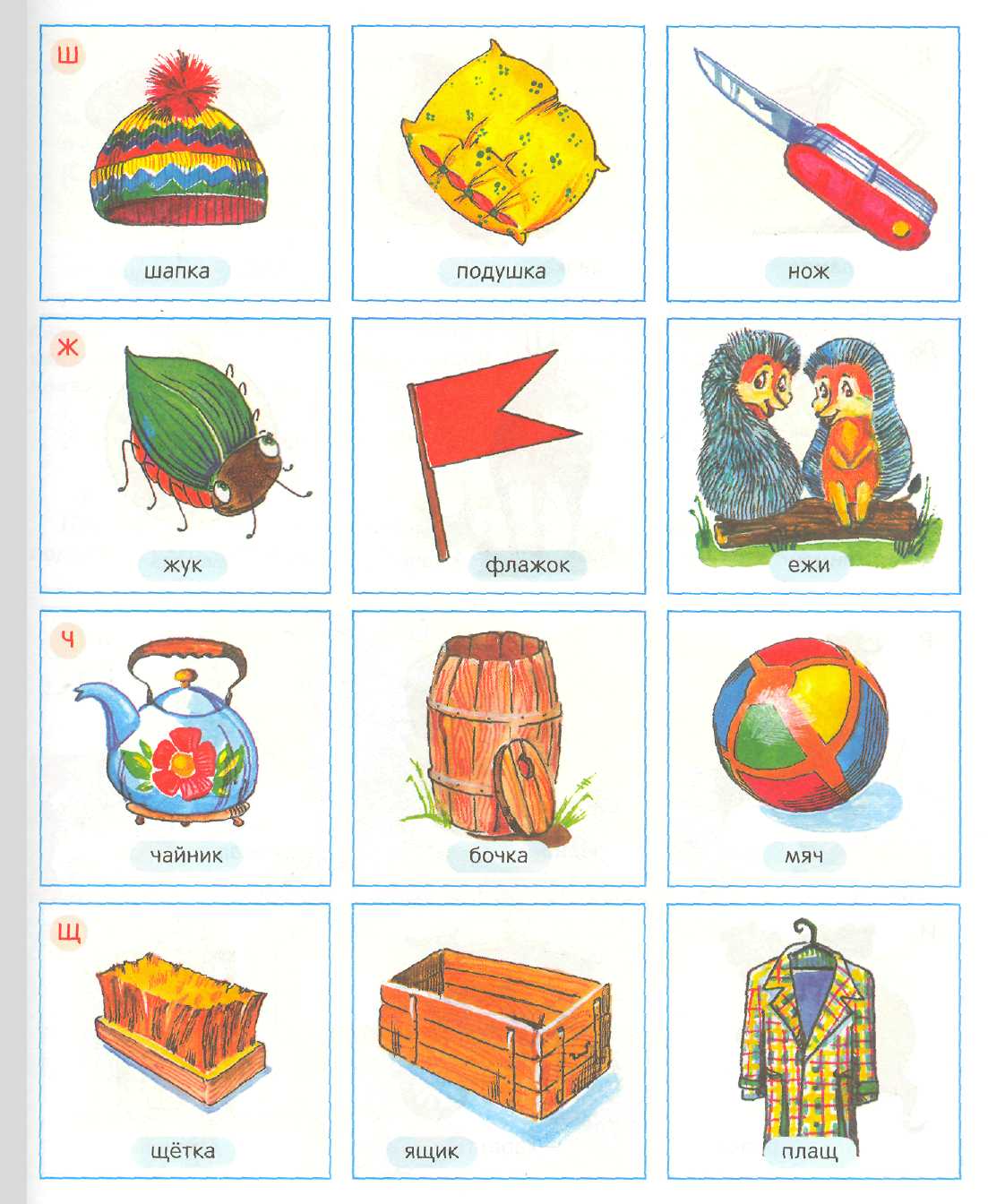 КАРТИНКИ ДЛЯ ОБСЛЕДОВАНИЯ РЕЧИ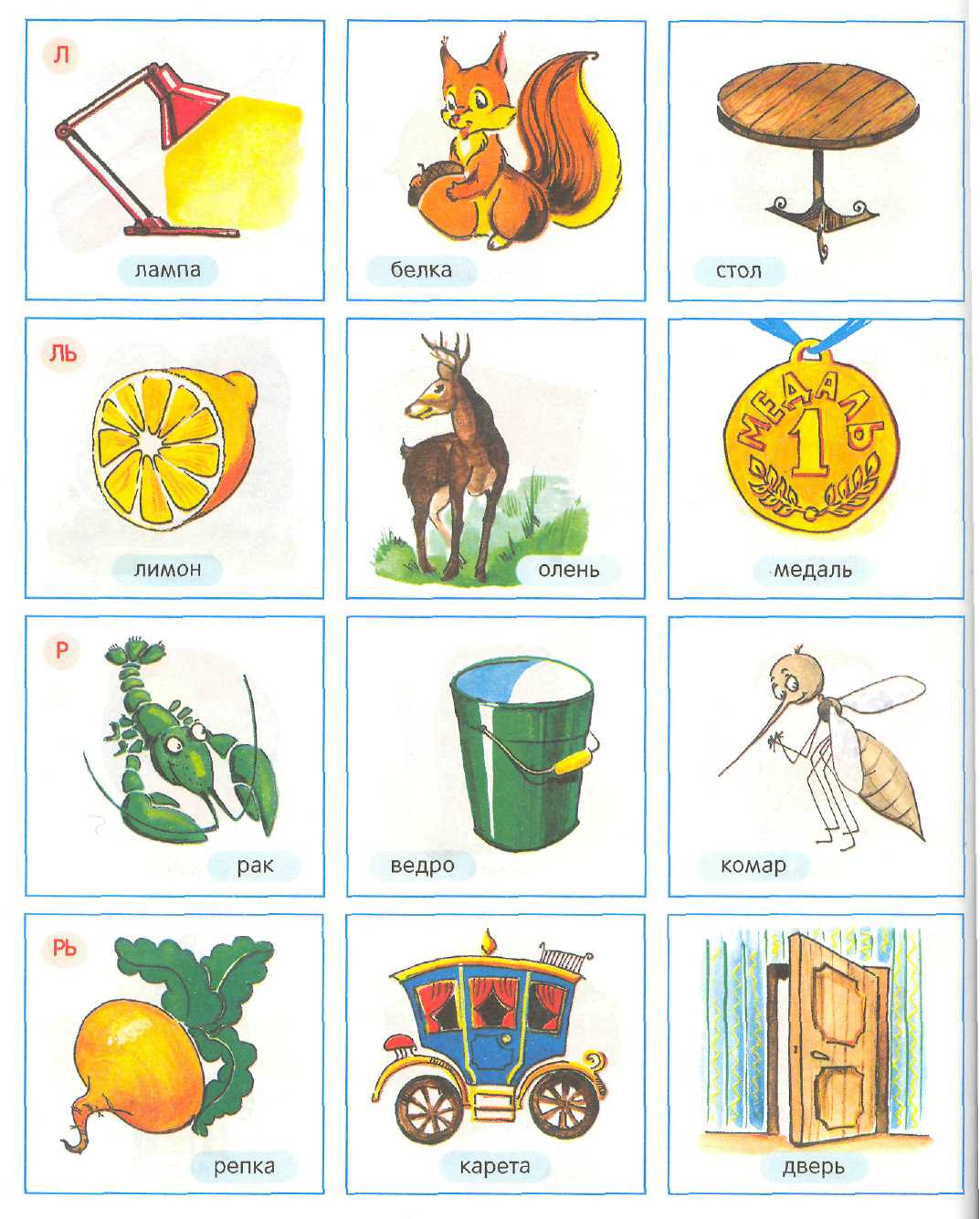 Это обследование поможет установить, какие нарушения речи у него есть. Иногда при повторении за взрослым или при чтении стихов наизусть ребёнок может произносить звуки лучше, чем в обычной речи. Поэтому предложите ему самому назвать изображения на картинках и внимательно слушайте, как он произносит звуки. Отметьте для себя, как малыш произносит тот или иной звук, и, если вы обнаружили ошибки в произнесении слов, определите, к какой группе нарушений это можно отнести.Обязательно обратитесь к логопеду, чтобы выявить причины, мешающие формированию нормального звукопроизношения. Некоторые причины вы можете определить сами. Для этого предложите малышу выполнить несколько движений.1.Высунуть язык и положить его на нижнюю губу.
Вас должно насторожить, если:ребёнок не может удержать язык широким и распластанным; язык беспокойный, подёргивается;кончик языка дрожит и загибается к нижней или верхней губам;язык отклоняется в ту или иную сторону;отмечается повышенное слюноотделение.2.Открыть широко рот и тянуть кончик языка попеременно то к левому углу рта, то к правому. Должно насторожить, если:язык передвигается всей массой, он излишне напряжён, при движениях усиливается слюноотделение.3.Открыть рот и поднять язычок к верхней губе. Должно насторожить, если;ребёнок не может вообще поднять язык;поднимает язык при помощи нижней губы.Если у вашего малыша выявляются перечисленные сложности, то ему необходима консультация не только логопеда, но и врача-невролога (невропатолога). Возможно, понадобятся специальный логопедический массаж и медикаментозное лечение.